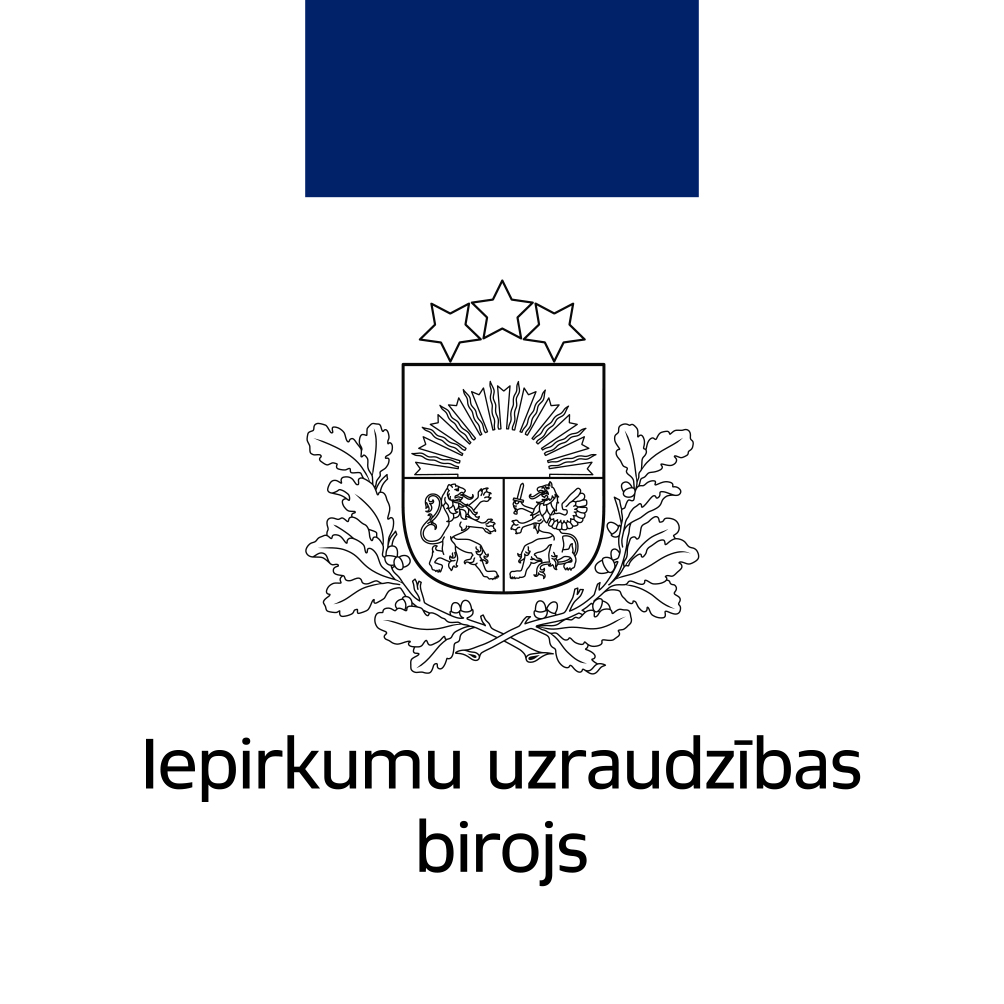 Iepirkumu uzraudzības biroja atvērto datu XML struktūru aprakstsVersija 4.0Rīga, 2024Dokumenta versiju kontroleIevads Dokumenta mērķisŠis dokuments ir izstrādāts Iepirkumu uzraudzības birojā, un tā mērķis ir aprakstīt Iepirkumu uzraudzības biroja atvērto datu FTP serverī pieejamajos arhīvos ietvertās XML struktūras, kas veido Iepirkumu uzraudzības biroja tīmekļvietnē info.iub.gov.lv publicēto paziņojumu uzbūvi (publisko iepirkumu paziņojumiem līdz 2023. gada 24. oktobrim un paziņojumiem, kas publicēti saskaņā ar Ministru kabineta 2017. gada 28. februāra noteikumiem Nr. 104 „Noteikumi par iepirkuma procedūru un tās piemērošanas kārtību pasūtītāja finansētiem projektiem” un Iepirkumu vadlīnijām sabiedrisko pakalpojumu sniedzējiem). Šis dokuments ir paredzēts jebkurai personai, kas izmanto Iepirkumu uzraudzības biroja atvērtos datus.Saīsinājumi un definīcijas1.tabula. Saīsinājumu un dokumentā izmantoto terminu skaidrojumsIUB tīmekļvietnē publicējamo paziņojumu sarakstsIUB tīmekļvietnē publicējamo paziņojumu sarakstu un piemēroto regulējumu lūdzam skatīt CSV datnē “notices” un tās jaunākajās versijās.Atvērto datu XML struktūru aprakstsXML paziņojumu satura ievades vispārējie nosacījumiXML paziņojumu satura ievadei ir piemērojami šādi kopējie nosacījumi:datumi tiek attēloti DD/MM/GGGG formā;laiks stundās norādīts atbilstoši Latvijas laika zonai, ņemot vērā vasaras/ziemas laiku. Papildus tam tiek izmantots arī universālais laika formāts unix timestamp formā, kur tas ir norādīts;summas tiek norādītas decimālo skaitļu veidā. Decimāldaļu (centu) atdalīšanai tiek izmantots punkts: „.”. Tūkstošu atdalītājs netiek izmantots.Vispārīgo XML struktūru detalizēts apraksts (pieejams arī CSV datnē “xml_general” un tās jaunākajās versijās)MK 104, MK 299 un MK 65 specifisko XML struktūru detalizēts apraksts (pieejams arī CSV datnē “MK299_MK65_specific” un tās jaunākajās versijās)Procedūras veidi pēc piemērotā regulējumaBirkas “proc_type” vērtības un attiecīgā regulējuma paziņojumos izmantotos procedūras veidus, lūdzu, skat. datnē “proc_type” un tās jaunākajās versijās.Iepirkuma paredzamās līgumcenas slieksnisBirkas “procurement_type” vērtības un paredzamās līgumcenas sliekšņus, lūdzu, skat. CSV datnē “procurement_type” un tās jaunākajās versijās.Paziņojums paredzBirkas “contract_expects” vērtības un atšifrējumus, lūdzu, skat. datnē “contract_expects” un tās jaunākajās versijās.Piedāvājumi jāiesniedz parBirkas “tender_for_parts” vērtības un atšifrējumus, lūdzu, skat. datnē “tender_for_parts” un tās jaunākajās versijās.Būvdarbu līguma veidsBirkas “building_types” vērtības un būvdarbu līguma veidus, lūdzu, skat. datnē “building_types_v1.0”.Piegādes līguma veidsBirkas “supply_types” vērtības un piegādes līguma veidus, lūdzu, skat. datnē “supply_types_v1.0”.Galvenā CPV koda veidsBirkas (main_cpv) “type” vērtības un galvenā CPV koda veidus, lūdzu, skat. datnē “main_cpv_type_v1.0”.CPV galvenās vārdnīcas kodiBirkas “main_cpv” un “cpv_list” vērtības (CPV kodus) un to atšifrējumus latviešu un angļu valodā, kā arī pakalpojuma kategorijas numurus, lūdzu, skat. datnē “cpv_main” un tās jaunākajās versijās. CPV papildvārdnīcas kodiBirkas “additional_cpv_list” vērtības, lūdzu, skat. datnē “cpv_additional_v1.0”. NUTS kodiBirkas “region” vērtības un to atšifrējumus, lūdzu, skat. datnē “region_v1.0”.Iepriekšējo publikāciju veidiBirkas “oj_type” un “pub_type” vērtības un iepriekšējo publikāciju veidus, lūdzu, skat. datnē “previous_publication” un tās jaunākajās versijās un datnē “previous_publications_v1.0”.ValodasBirkas “language” vērtības, valodu saīsinājumus un nosaukumus, lūdzu, skat. datnē “languages_v1.0”.ValūtasBirkas “currency” vērtības un valūtu saīsinājumus, lūdzu, skat. datnē “currency_v1.0”.ValstisBirkas “country” vērtības un valstu sarakstu, lūdzu, skat. datnē “country_v1.0”. MinūtesBirkas “minute” vērtības un minūtes, lūdzu, skat. datnē “minute_v1.0”. Pamatojums pēc piemērotā regulējumaBirkas “field_a”, “field_b”, “field_soc_a” utt. vērtības un attiecīgā regulējuma pamatojumus, lūdzu, skat. datnē “field” un tās jaunākajās versijās. Izmaiņu veidsBirkas “changes_type” vērtības un atšifrējumus, lūdzu, skat. datnē “changes_type_v1.0”. Izmaiņu iemeslsBirkas “changes_reason” vērtības un atšifrējumus, lūdzu, skat. datnē “changes_reason_v1.0”. Izmaiņu vietaBirkas “changes_place” vērtības un atšifrējumus, lūdzu, skat. datnē “changes_place_v1.0”. Informācija par iepirkuma procedūras izbeigšanu vai pārtraukšanuBirkas “mistakes_type” vērtības un atšifrējumus, lūdzu, skat. datnē “mistakes_type_v1.0” (attiecas uz paziņojumiem par grozījumiem, iepirkuma procedūras izbeigšanu vai pārtraukšanu).VersijaDatumsApraksts1.030.10.2015.Izveidota dokumenta sākotnējā versija2.013.02.2019.Papildināti XML birku apraksti3.021.04.2020.Papildināti XML birku apraksti4.026.04.2024.Aktualizēta informācija 2.1. sadaļā “Dokumenta mērķis”Saīsinājums, terminsSkaidrojumsIUBIepirkumu uzraudzības birojsPVSPublikāciju vadības sistēma – IUB tīmekļvietnē pieejama IUB pārziņā esoša valsts informācijas sistēma, kura nodrošina tādas informācijas sagatavošanu un iesniegšanu IUB vai publicēšanu tā tīmekļvietnē, kas saskaņā ar normatīvajiem aktiem sagatavojama un iesniedzama  IUB vai publicējama tā tīmekļvietnēESEiropas SavienībaOJ, OVES Oficiālais Vēstnesis (Official Journal of the European Union)CPV(Common Procurement Vocabulary – kopējā iepirkuma vārdnīca) nomenklatūras klasifikators, kurš noteikts ar Komisijas Regulu (EK) Nr. 213/2008 (2007. gada 28. novembris), ar ko groza Eiropas Parlamenta un Padomes Regulu (EK) Nr. 2195/2002 par kopēju publiskā iepirkuma vārdnīcu (CPV) un Eiropas Parlamenta un Padomes Direktīvu 2004/17/EK un Direktīvu 2004/18/EK par publiskā iepirkuma procedūrām saistībā ar CPV pārskatīšanuNUTS kodsKopējas statistiski teritoriālo vienību klasifikācijas kods, kas apstiprināts ar Eiropas Parlamenta un Padomes Regulu (EK) Nr. 1059/2003 (2003.gada 26.maijs) “Par kopējas statistiski teritoriālo vienību klasifikācijas (NUTS) izveidi”PILPublisko iepirkumu likumsSPSILSabiedrisko pakalpojumu sniedzēju iepirkumu likumsADJILAizsardzības un drošības jomas iepirkumu likumsPPPLPubliskās un privātās partnerības likumsMK 65Ministru kabineta 2008. gada 5. februāra noteikumi Nr. 65 “Noteikumi par iepirkuma procedūru un tās piemērošanas kārtību pasūtītāja finansētiem projektiem”MK 299Ministru kabineta 2013. gada 4. jūnija noteikumi Nr. 299 “Noteikumi par iepirkuma procedūru un tās piemērošanas kārtību pasūtītāja finansētiem projektiem”MK 104Ministru kabineta 2017. gada 28. februāra noteikumi Nr. 104 “Noteikumi par iepirkuma procedūru un tās piemērošanas kārtību pasūtītāja finansētiem projektiem”XMLExtensible Markup Language – paplašināmās iezīmēšanas valoda, kas ļauj tās lietotājiem radīt savas personiskās birkas (kodus) un kuras primārais mērķis ir sniegt atbalstu datu apmaiņā starp dažādām sistēmām strukturētā veidāElementa nosaukumsAprakstsidPVS dokumenta IDsource_noticeSaistītā dokumenta IDgeneralVispārējie paziņojuma parametriprocurement_codeIepirkuma identifikācijas numursprocurement_idIepirkuma kārtas Nr.has_publication_in_accordanceVai ir paredzēts slēgt partnerības iepirkuma līgumu:has_publication_in_accordance1 – nav paredzēts slēgt partnerības iepirkuma līgumu;has_publication_in_accordance2 – ir paredzēts slēgt partnerības iepirkuma līgumu.main_cpvDatu bloks satur iepirkuma galveno CPV koducodeCPV kods. Skat. CPV galvenās vārdnīcas kodicode_numCPV kods bez kategorijas (skaitlis). Skat. CPV galvenās vārdnīcas koditypeCPV kategorija (numeric). Skat. Galvenā CPV koda veidslvCPV nosaukums latviski (teksts). Skat. CPV galvenās vārdnīcas kodienCPV nosaukums angliski (teksts). Skat. CPV galvenās vārdnīcas kodinameIepirkuma līguma nosaukumsprice_fromParedzamās līgumcenas slieksnis no.price_toParedzamās līgumcenas slieksnis līdz.procurement_typeIepirkuma veids. Skat. Iepirkuma paredzamās līgumcenas slieksnisauthor_idAutora sistēmas lietotāja IDauthority_idAutora iestādes sistēmas IDcpv_listIepirkuma papildus priekšmetu CPV kodu saraksts. Skat. CPV galvenās vārdnīcas kodiadditional_cpv_listPapildvārdnīcas CPV kodu saraksts. Skat. CPV papildvārdnīcas kodiauthority_nameIestādes nosaukums authority_reg_numIestādes reģistrācijas Nr.addressIestādes adrese cityIestādes adreses pilsēta zip_codeIestādes adreses pasta indekss countryValsts. Skat. Valstisprocurement_yearIepirkuma gads (GGGG)versionXML struktūras versijas numurs (PVS iekšējais parametrs)creation_dateDokumenta izveidošanas datumscreation_date_stampAttiecīgā datuma unix timestamp vērtībaapproval_dateDokumenta apstiprināšanas datumsapproval_date_stampAttiecīgā datuma unix timestamp vērtībapublication_dateDokumenta publicēšanas datumspublication_date_stampAttiecīgā datuma unix timestamp vērtībatypeAttiecīgā paziņojuma veids. Skat. IUB tīmekļvietnē publicējamo paziņojumu sarakstsstatusdokumenta statuss: 1 - publicētsinfo_placesPapildu informāciju par iepirkuma procedūru var saņemt:info_places1 - Iepriekš minētajā (-os) kontaktpunktā (-os); info_places2 - Citādi: lūdzu, aizpildiet pielikumu Adoc_placesIepirkuma procedūras dokumentus var saņemt: doc_places1 - Iepriekš minētajā (-os) kontaktpunktā (-os);doc_places2 - Citādi: lūdzu, aizpildiet pielikumu Asubmit_places Piedāvājumi vai pieteikumi jāiesniedz: submit_places1 - Iepriekš minētajā (-os) kontaktpunktā (-os); submit_places2 - Citādi: lūdzu, aizpildiet pielikumu AcontactplacesKontaktpunkti.typeKontaktpunkta veidstype1 - Galvenais kontaktpunktstype2 - Papildu informācijatype3 - Piedāvājumu iesniegšananameKontaktpunkta nosaukums (iestāde)short_nameKontaktpunkta (iestādes) saīsinātais nosaukumsreg_numKontaktpunkta (iestādes) reģistrācijas numurs)addressKontaktpunkta (iestādes) adresecityKontaktpunkta (iestādes) pilsētazip_codeKontaktpunkta (iestādes) pasta indeksscountryKontaktpunkta (iestādes) valsts. Skat. ValstisplaceKontaktpunkts (piem., struktūrvienība, kabinets)personKontaktpersonaphoneKontaktpunkta telefonsfaxKontaktpunkta fakssemailKontaktpunkta e-pasta adreseurlKontaktpunkta web adreseurl_clientPircēja profila adreseprocurement_doc_urlURL iepirkuma dokumentācijaitender_submit_urlURL piedāvājumu iesniegšanaidirect_procurement_doc_urlTieša, neierobežota, bezmaksas piekļuve iepirkuma dokumentiem pilnā apmērā (URL)limited_procurement_doc_urlPiekļuve iepirkuma dokumentiem ir ierobežota. Plašāku informāciju var iegūt (URL)has_url3Piedāvājumi vai pieteikumi jāiesniedz: 0 - nē, 1 - jātender_full_urlPiedāvājumi vai pieteikumi jāiesniedz elektroniski (URL)has_url4Elektroniskiem sakariem vajadzīgi rīki un ierīces, kas nav plaši pieejami. Tieša, neierobežota, bezmaksas piekļuve minētajiem rīkiem un ierīcēm ir iespējama šeit (URL): 0 - nē, 1 - jāfull_public_urlElektroniskiem sakariem vajadzīgi rīki un ierīces, kas nav plaši pieejami. Tieša, neierobežota, bezmaksas piekļuve minētajiem rīkiem un ierīcēm ir iespējama šeit (URL)middlemanPasūtītājs veic iepirkumu citu pasūtītāju vajadzībām/Kopējais iepirkums: 0 - nē, 1 - jāmiddleman_listPasūtītājs, kurš arī ir atbildīgs par procedūruhas_middleman_question_total_procurementLīgums ietver kopējo iepirkumu: 0 – nē, 1 – jāincluded_total_procurementVairāku valstu kopējā iepirkuma gadījumā – piemērojamais valsts iepirkuma likumshas_middleman_question_central_purchasingLīgumu piešķir centralizēto iepirkumu institūcija: 0 – nē, 1 – jācontract_nameIepirkuma līguma nosaukumscontract_expectsPaziņojums paredz. Skat. Paziņojums paredzplaceGalvenā būvdarbu veikšanas vieta / Galvenā piegādes vieta / Galvenā pakalpojumu sniegšanas vietaregionNUTS kods. Skat. NUTS kodione_businessmanVispārīgā vienošanās ar vienu uzņēmēju: 0 - nē, 1 – jā.businessman_numParedzētais vispārīgās vienošanās dalībnieku skaits.max_businessman_numMaksimālais dalībnieku skaits.state_procurementLīgums, uz kuru attiecas Valsts iepirkuma nolīgums (GPA - Government Procurement Agreement): 0 - nē, 1 – jā.basic_contract_yearsVispārīgās vienošanās darbības laiks gados.basic_contract_mothsVispārīgās vienošanās darbības laiks mēnešos.basic_contract_argumentVispārīgās vienošanās, kuras darbības laiks pārsniedz četrus gadus, pamatojums.basic_contract_price_fromParedzamā līgumcena visā vispārīgās vienošanās darbības laikā: nobasic_contract_price_toParedzamā līgumcena visā vispārīgās vienošanās darbības laikā: līdz.basic_contract_currencyParedzamā līgumcena visā vispārīgās vienošanās darbības laikā: valūta. Skat. Valūtasbasic_contract_frequencyLīgumu slēgšanas tiesību piešķiršanas biežums un to līgumu vērtība (ja zināms). Teksta apraksts.descriptionĪss līguma vai iepirkuma (-u) apraksts. Teksts.divided_in_partsIepirkums sadalīts daļās: 0 - nē, 1 - jātender_for_partsPiedāvājumi jāiesniedz par. Skat. Piedāvājumi jāiesniedz parmax_count_partsMaksimālais daļu skaits, skaitlishas_count_parts_clientMaksimālais daļu skaits, ko varētu piešķirt vienam pretendentam: 0 - nē, 1 - jāmax_count_parts_client_countMaksimālais daļu skaits, ko varētu piešķirt vienam pretendentamhas_reserved_right_contractPasūtītājs saglabā tiesības piešķirt līgumus, kas ietver šādas daļas vai daļu grupas: 0 - nē, 1 - jāreserved_right_contractPasūtītājs saglabā tiesības piešķirt līgumus, kas ietver šādas daļas vai daļu grupasis_dinamic_purchasingDinamisko iepirkumu sistēmu varētu izmantot papildu iepirkumu rīkotāji: 0 - nē, 1 - jāvariantsVar iesniegt piedāvājumu variantus: 0 - nē, 1 – jā.contract_amountĪss būvdarbu veida un apjoma apraksts vai īss piegāžu un pakalpojuma veida apraksts.contract_price_exactParedzamā līgumcena, bez PVN. Decimāls skaitlis. contract_price_fromVai diapazons no. Decimāls skaitlis.contract_price_toLīdz. Decimāls skaitlis.contract_currencyValūta. Skat. ValūtasoptionsIespējami papildu būvdarbu, piegāžu vai pakalpojumu iepirkumi: 0 - nē, 1 – jā.options_descriptionJa jā, to apraksts. Teksts.options_monthsParedzamais papildu iepirkumu veikšanas laika grafiks: mēnešosoptions_daysvai dienās.renewal_timesJa paredzēts, iespējamo līguma atjaunošanas reižu skaits.renewal_times_fromVai iespējamo līguma atjaunošanas reižu diapazons robežās: no.renewal_times_toIespējamo līguma atjaunošanas reižu diapazons robežās līdz.delivery_timetable_monthsJa zināms, regulāru publisku piegādes vai pakalpojumu līgumu vai noteiktā laika posmā atjaunojamu līgumu gadījumā, turpmāko paredzēto līgumu slēgšanas grafiks: mēnešos.delivery_timetable_daysVai dienās.contract_monthsLīguma darbības laiks mēnešoscontract_days vai dienās.contract_start_dateVai uzsākšanas datums (DD/MM/GGGG).contract_end_dateLīguma Izpildes datums (DD/MM/GGGG).supplement_3Juridiskā, saimnieciskā, finansiālā un tehniskā informācija.guaranteeInformācija par nodrošinājumu (nepieciešamajām iemaksām) un garantijāmfinancial_rulesGalvenie finansiālie nosacījumi un noteikumi maksājumu jomā un/vai atsauce uz attiecīgajiem noteikumiem, kas tos regulēgroupsJuridiskais statuss, kādā jāizveidojas piegādātāju apvienībai, attiecībā uz kuru pieņemts lēmums slēgt līgumuother_conditionsCiti nosacījumi, kas attiecināmi uz līguma izpildibusinessman_requirementsNoteikumi piegādātāju izslēgšanai no turpmākas dalības iepirkuma procedūrā, kā arī iesniedzamie dokumenti atbilstības izvērtēšanai / Piemērotība profesionālās darbības veikšanai, ieskaitot prasības attiecībā uz reģistrāciju profesionālajos reģistros vai komercreģistrosfin_req_conditionsSaimnieciskais un finansiālais stāvoklis: Iepirkuma dokumentos ir minēti atlases kritēriji: 0 - nē, 1 – jā.financial_requirements_minIesniedzamie dokumenti atbilstības izvērtēšanaifinancial_requirementsSaimnieciskais un finansiālais stāvoklis, kā arī iesniedzamie dokumenti atbilstības izvērtēšanai / financial_requirementsMinimālās prasības attiecībā uz piegādātāju saimniecisko un finansiālo stāvoklitech_req_conditionsTehniskās un profesionālās spējas: Iepirkuma dokumentos ir minēti atlases kritēriji: 0 - nē, 1 – jā.technical_requirements_minIesniedzamie dokumenti atbilstības izvērtēšanaitechnical_requirementsTehniskās un profesionālās spējas, kā arī iesniedzamie dokumenti atbilstības izvērtēšanai / Minimālās prasības attiecībā uz piegādātāju tehniskajām un profesionālajām spējāmreservedPrivileģētais līgums: 0 - nē, 1 – jā.reserved_detailsPrivileģētā līguma aprakstsother_conditions_detailsĪpaši nosacījumi pakalpojumu līgumiemprof_qualificationPakalpojuma sniegšanas tiesības ar normatīvajiem vai administratīvajiem aktiem ir rezervētas konkrētas profesijas pārstāvjiem: 0 - nē, 1 – jā.prof_qual_textPakalpojuma sniegšanas tiesības ar normatīvajiem vai administratīvajiem aktiem ir rezervētas konkrētas profesijas pārstāvjiem. Atsauce uz attiecīgajiem normatīvajiem vai administratīvajiem aktiemperformance_condition_textLīguma izpildes nosacījumispecify_executorJuridiskām personām ir jānorāda par līguma izpildi atbildīgā personāla sastāvs un profesionālā kvalifikācija: 0 - nē, 1 – jā.administrative_infoIepirkuma administratīvā informācija.administrative_infoIepirkuma administratīvā informācija.oj_digitalŠis paziņojums saskaņā ar Publisko iepirkumu likumu ir nosūtāms publicēšanai Eiropas Savienības Oficiālajā Vēstnesī: 0 - nē, 1 – jādigital_accessVai Pasūtītājs nodrošina brīvu un tiešu elektronisko pieeju iepirkuma procedūras dokumentiem: 0 - nē, 1 - jāurlInterneta adrese, kurā ir elektroniski pieejama informācijaprevious_publicationsIepriekšējas publikācijas: 0 - nē, 1 - jāprevious_publications_ojIepriekšēja (-as) publikācija (-as) Eiropas Savienības Oficiālajā Vēstnesī saistībā ar konkrēto iepirkuma procedūru: 0 - nē, 1 - jāprevious_publications_otherCita iepriekšēja publikācija saistībā ar konkrēto iepirkuma procedūru: 0 - nē, 1 - jāoj_listSaraksts ar iepriekšējām publikācijām(u) Eiropas Savienības Oficiālajā Vēstnesī. Skat. Iepriekšējo publikāciju veidiOjDatu struktūra satur vienu vai vairākus datu struktūras oj ierakstusoj_numPublikācijas numurs OVoj_datePublikācijas datums OV (DD/MM/GGGG)oj_typePublikācijas veids OV. Skat. Iepriekšējo publikāciju veidipublication_listSaraksts ar iepriekšējām publikācijām IUB tīmekļvietnē. Skat. Iepriekšējo publikāciju veidipub_datePublikācijas datums IUB tīmekļvietnē (DD/MM/GGGG)pub_typePublikācijas veids IUB tīmekļvietnē. Skat. Iepriekšējo publikāciju veidisend_ojŠis paziņojums saskaņā ar Publisko iepirkumu likumu ir nosūtāms publicēšanai Eiropas Savienības Oficiālajā Vēstnesī: 0 - nē, 1 – jādocument_request_dateTermiņš dokumentu pieprasījumu saņemšanai vai piekļuvei dokumentiem (DD/MM/GGGG)document_request_hourLaiks: Stundas (HH)document_request_minuteMinūtes (MM). Skat. Minūtesdocument_request_timeDarba laiks. Teksts.paymentDokumentus izsniedz par samaksu: 0 - nē, 1 - jāpriceDokumentus izsniedz par samaksu: Cena currencyDokumentus izsniedz par samaksu: Valūta. Skat. ValūtasaccountDokumentus izsniedz par samaksu: Konts. TekstsrulesDokumentus izsniedz par samaksu: Maksājuma noteikumi un veidslanguagePiedāvājumā vai pieteikumā izmantojamā(-ās) valoda(-as). Skat. Valodasother_languageCitas valodas. Teksts.support_dateMinimālais laika posms, kura laikā pretendentam jāuztur piedāvājums (DD/MM/GGGG)support_monthsvai Ilgums mēnesī (-os):support_daysvai dienāstender_open_datePiedāvājumu atvēršanas datums (DD/MM/GGGG).tender_open_hourPiedāvājumu atvēršanas laiks: stunda (HH)tender_open_minuteMinūte (MM). Skat. Minūtestender_open_placePiedāvājumu atvēršanas vieta. TekstsallowedPersonas, pilnvarotas piedalīties piedāvājumu atvēršanas sanāksmē: 0 - nē, 1 - jāallowed_personsPersonas, kurām ir atļauts piedalīties piedāvājumu atvēršanā (saraksts). Teksts.submit_dateTermiņš piedāvājumu vai dalības pieteikumu saņemšanai – datums formā DD/MM/GGGGsubmit_date_stampTermiņš piedāvājumu vai dalības pieteikumu saņemšanai unix timestamp formāsubmit_hourLaiks: stunda (HH)submit_minuteMinūte (MM). Skat. MinūtesurgentVai iepirkums veicams steidzamības kārtā: 0 - nē, 1 - jāurgent_textSteidzamības iemeslsadditional_infoPaziņojuma papildinformācijacurrent Šis ir kārtējais iepirkums: 0 - nē, 1 - jāfollowing_noticesJa jā, plānotais laiks turpmāko paziņojumu publicēšanaielectronic_workflow_reqInformācija par elektronisko darbplūsmu: 0 - nē, 1 - jāelectronic_workflow_req_detail1 – izmantos elektroniskos pasūtījumus,electronic_workflow_req_detail2 – pieņems elektroniskos rēķinus,electronic_workflow_req_detail3 – izmantos elektroniskos maksājumus.socialResponsibility_reqIepirkuma dokumentos ir iekļautas prasības attiecībā uz sociālo atbildību: 0 - nē, 1 - jāsocialResponsibility_req_detailInformācija par sociālās atbildības prasībāminnovativeSolution_reqIepirkuma dokumentos ir iekļautas prasības, kas paredz inovatīvu risinājumu iegādi: 0 - nē, 1 - jāinnovativeSolution_req_detailInformācija par inovatīvo risinājumu iegādes prasībāmenvironment_reqIepirkuma dokumentos ir iekļautas vides aizsardzības prasības: 0 - nē, 1 - jāenvironment_req_detailInformācija par vides aizsardzības prasībāmenvironment_green_groupGrupa, kurai piemērots zaļais publiskais iepirkums:environment_green_group1 – biroja papīrs,environment_green_group2 – biroja tehnika,environment_green_group3 – datortehnika,environment_green_group4 – autotransports,environment_green_group5 – pārtika un ēdināšanas pakalpojumi,environment_green_group6 – tīrīšanas līdzekļi un pakalpojumi,environment_green_group7 – iekštelpu apgaismojums,environment_green_group8 – ielu apgaismojums un satiksmes signāli,environment_green_group9 – ūdens sildītāji,environment_green_group10 – būvdarbi (biroju ēkas),environment_green_group11 – dārzkopības produkti un pakalpojumi,environment_green_group12 – elektroenerģija,environment_green_group13 – klozetpodi un pisuāri,environment_green_group14 – koģenerācija,environment_green_group15 – mēbeles,environment_green_group16 – notekūdeņu infrastruktūra,environment_green_group17 – sienu paneļi,environment_green_group18 – sanitārtehniskā armatūra,environment_green_group19 – tekstilpreces,environment_green_group20 – ceļu projektēšana, būvniecība un uzturēšana,environment_green_group21 – veselības aprūpes elektriskās un elektroniskās iekārtas (veselības aprūpes EEI),environment_green_group22 – cita.eu_fundLīgums ir saistīts ar projektu un/vai programmu, ko finansē Eiropas Savienības fondi / Iepirkums ir saistīts ar projektu un/vai programmu, ko finansē Eiropas Savienības struktūrfondi, Kohēzijas fonds, Eiropas Ekonomikas zonas finanšu instruments, Norvēģijas valdības divpusējais finanšu instruments vai Latvijas un Šveices sadarbības programma: 0 - nē, 1 - jāeu_listES fondu saraksts, ja iepirkumu finansē ES (eu_fund=1)euDatu struktūra satur vienu vai vairākas datu struktūras, kas apraksta katru no iepirkuma ES finansējuma avotiem.eu_shortES fonda saīsinājumseu_longPilns fonda nosaukums, atsauce uz projektu (-iem) un/vai programmu (-ām)appeal_dateIesniegumu (sūdzību) iesniegšanas termiņš (DD/MM/GGGG)notesPapildu informācijanotice_send_dateŠī paziņojuma nosūtīšanas datumsappeal_nameIestāde, kas atbildīga par iesniegumu izskatīšanu: nosaukumsappeal_reg_numReģistrācijas numurs.appeal_addressPasta adreseappeal_cityPilsētaappeal_countryValsts. Skat. Valstisappeal_emailE-pasts.appeal_phoneTālruņa Nr.appeal_urlWEB adrese.appeal_faxFakss.appeal_zip_codePasta indekssmiddleman_nameStruktūra (iestāde), kas atbildīga par starpniecības procedūrāmmiddleman_reg_numPar starpniecības procedūrām atbildīgās iestādes reģistrācijas numurs.middleman_addressPar starpniecības procedūrām atbildīgās iestādes pasta adresemiddleman_cityPar starpniecības procedūrām atbildīgās iestādes pilsētamiddleman_zipPar starpniecības procedūrām atbildīgās iestādes pasta indekssmiddleman_countryPar starpniecības procedūrām atbildīgās iestādes valsts. Skat. Valstismiddleman_emailPar starpniecības procedūrām atbildīgās iestādes e-pasts.middleman_phonePar starpniecības procedūrām atbildīgās iestādes tālruņa Nr.middleman_urlPar starpniecības procedūrām atbildīgās iestādes WEB adrese.middleman_faxPar starpniecības procedūrām atbildīgās iestādes fakss.appeal_info_nameIestāde, kur var saņemt informāciju par pārsūdzību iesniegšanuappeal_info_reg_numIestādes, kur var saņemt informāciju par pārsūdzību iesniegšanu reģistrācijas numurs.appeal_info_addressIestādes, kur var saņemt informāciju par pārsūdzību iesniegšanu pasta adreseappeal_info_cityIestādes, kur var saņemt informāciju par pārsūdzību iesniegšanu pilsētaappeal_info_zip_code Pasta indekssappeal_info_countryIestādes, kur var saņemt informāciju par pārsūdzību iesniegšanu valsts. Skat. Valstisappeal_info_emailIestādes, kur var saņemt informāciju par pārsūdzību iesniegšanu e-pasts.appeal_info_phoneIestādes, kur var saņemt informāciju par pārsūdzību iesniegšanu tālruņa Nr.appeal_info_urlIestādes, kur var saņemt informāciju par pārsūdzību iesniegšanu WEB adrese.appeal_info_faxIestādes, kur var saņemt informāciju par pārsūdzību iesniegšanu fakss.procedureInformācija par iepirkuma procedūru.proc_typeProcedūras veids atbilstoši regulējumam. Skat. Procedūras veidi pēc piemērotā regulējumaargumentPaātrinātas procedūras izvēles pamatojums.candidates_selected Kandidāti jau ir atlasīti: 0 - nē, 1 – jā.criteria_typePiešķiršanas kritēriji: 3 - Piedāvājums ar viszemāko cenu; 2 - Saimnieciski visizdevīgākais piedāvājums, kas izvērtēts saskaņā ar zemāk minētajiem kritērijiem; 1 - Saimnieciski visizdevīgākais piedāvājums pēc kritērijiem, kas noteikti specifikācijāscriteria_listPiedāvājumu izvēles kritēriju saraksts.criteriaVar saturēt vienu vai vairākus piedāvājumu izvēles kritērijus (ja saimnieciski visizdevīgākā piedāvājuma izvēles kritēriji tiek norādīti paziņojumā).nameKritērija nosaukumspointsĪpatsvarssubmit_date_stampunix timestampsubmit_hourLaiks: stundasubmit_minuteMinūte. Skat. MinūtesauctionTiks piemērota elektroniskā izsole: 0 - nē, 1 – jāauction_descriptionIzsoles aprakstsnumber_of_participant1 - Vispārīgā vienošanās ar vienu dalībnieku, 2 - Vispārīgā vienošanās ar vairākiem dalībniekiemupdate_dateDokumenta labošanas datumsupdate_date_stampunix timestamppartsDatu struktūra, kas satur iepirkuma daļu aprakstu.partDatu struktūra satur iepirkuma daļu aprakstu – vienu vai vairākas datu struktūras „part”.nameIepirkuma daļas nosaukums.descriptionĪss iepirkuma daļas apraksts.main_cpvGalvenais iepirkuma daļas CPV kods. Skat. CPV galvenās vārdnīcas kodicpv_listIepirkuma daļas papildus CPV kodi. Skat. CPV galvenās vārdnīcas kodiadditional_cpv_listPapildvārdnīcas CPV kodi iepirkuma daļai. Skat. CPV papildvārdnīcas kodiamountĪss būvdarbu veida un apjoma apraksts, kā arī, ja zināms, paredzamā līgumcena un valūta vai paredzamās līgumcenas diapazona robežas un valūta vai īss piegāžu vai pakalpojumu veida apraksts un daudzums vai paredzamā līgumcena un valūta vai paredzamās līgumcenas diapazona robežas un valūta.criteria_typePiešķiršanas kritēriji: 3 - Cena; 2 - Zemāk minētie kritēriji; 1 - Cena nav vienīgais izvēles kritērijs, un visi kritēriji ir noteikti tikai iepirkuma dokumentoshas_quality_criterionKvalitātes kritērijs: 0 - nē, 1 – jā.cost_criteria_type1 – izmaksu kritērijs,cost_criteria_type2 – cena.criteria_listPiedāvājumu izvēles kritēriju saraksts.criteriaVar saturēt vienu vai vairākus piedāvājumu izvēles kritērijus:criteriaquality_criteria – kvalitātes kritērijs,criteriacost_criteria – izmaksu kritērijs,criteriaprice_criteria – cenas kritērijs.nameKritērija nosaukumspointsĪpatsvarstypequality – kvalitātes kritērijs,typecost – izmaksu kritērijs,typeprice – cenas kritērijs.social_aspectTiek piemēroti kritēriji, kas saistīti ar sociāliem aspektiem: 0 - nē, 1 – jā.innovation_aspectTiek piemēroti kritēriji, kas saistīti ar inovatīviem risinājumiem: 0 - nē, 1 – jā.repeatLīgumu var atkārtot: 0 - nē, 1 – jā.repeat_descriptionAtkārtoto līgumu aprakststenderer_count_expectedParedzētais piegādātāju skaitstenderer_count_minParedzētais minimālais skaitstenderer_count_maxMaksimālais skaitscriteriaIerobežota piegādātāju skaita izvēles kritērijivariantsVar iesniegt piedāvājumu variantus: 0 - nē, 1 – jā.option_informationInformācija par iespējām: 0 - nē, 1 – jā.option_information_descriptionIespēju aprakstselectronic_catalogPiedāvājumi jāiesniedz elektronisko katalogu veidā vai tajos jāietver elektroniskais katalogs: 0 - nē, 1 – jā.price_exact Paredzamā līgumcena, bez PVN.price_from vai diapazons robežās: noprice_to Līdzcurrency Valūta. Skat. Valūtasshow_in_publicationRādīt publikācijā: 0 - nē, 1 – jā.procedure_start_datePlānotais datums iepirkuma procedūras uzsākšanaimonths Līguma darbības laiks mēnešosdays vai dienāsstart_date vai uzsākšanaend_date Pabeigšanabuilding_types Būvdarbu līguma veids. Skat. Būvdarbu līguma veidssupply_typesPiegādes līguma veids. Skat. Piegādes līguma veidsservice_typesPakalpojumu kategorijas Nr.nr, part_nrdaļas Nr.price_exact_lvlParedzamā līgumcena, EUR (līdz 2014.gada 1.janvārim LVL)middleman_listCita pasūtītāja kontaktinformācija, kura vajadzībām pasūtītājs veic iepirkumumiddleman_itemDatu struktūra satur vienu vai vairākus datu struktūras middleman_item ierakstusauth_idIestādes sistēmas IDnameIestādes nosaukumsreg_numIestādes reģistrācijas numursaddressIestādes adresecityPilsētazip_codePasta indeksscountryValsts. Skat. Valstiscontract_approval_datePaziņojuma par līgumu vai paziņojuma par metu konkursu nosūtīšanas datumspublicateGadījumā, ja līgums slēgts attiecībā uz pakalpojumu kategorijām 17 līdz 27 (skatīt C Pielikumu), vai piekrītat šī paziņojuma publicēšanai? 0 – nē, 1 – jā.contract_publication_oj_numPaziņojuma reģistrācijas numurs OVcontract_publication_oj_dateun publicēšanas datums OVcontract_publication_dateVai paziņojuma publicēšanas datums IUB mājaslapāchanges_listIzmaiņu sarakstschangesSaraksts var saturēt vienu vai vairākus datu blokus changestext_changes_listSaraksts ar teksta izmaiņāmtext_changesSaraksts var saturēt vienu vai vairākus datu blokus text_changespart_numIedaļas Nr.text_changes_placeTeksta labojuma vieta.text_to_replaceTeksts, kuru aizvieto.text_replace_withJaunais tekstsinterrupted_without_results_statusVai iepirkuma daļa tika izbeigta bez rezultāta vai pārtraukta? 0 - nē, 1 – jāinterrupted_without_results1 - Iepirkuma daļa tika izbeigta bez rezultāta;interrupted_without_results2 - Iepirkuma daļa tika pārtraukta.interrupt_infoIepirkuma daļas pārtraukšanas pamatojums date_changes_listDatumu un laika izmaiņu sarakstsdata_changesSaraksts var saturēt vienu vai vairākus datu blokus date_changesdate_part_numIedaļas Nr.date_changes_placeDatuma labojuma vietadate_to_replaceDatums, kuru aizvieto (DD/MM/GGGG)hour_to_replaceStundas, kuras aizvieto (HH)minute_to_replaceMinūtes, kuras aizvieto (MM). Skat. Minūtesdate_replace_withJaunais datums (DD/MM/GGGG)hour_replace_withJaunās stundas (HH).minute_replace_withJaunās minūtes (MM). Skat. Minūtescp_changes_listKontaktpunktu izmaiņu sarakstscp_changesSaraksts var saturēt vienu vai vairākus datu blokus cp_changescp_changes_placeTeksta labojuma vietacp_namePilns nosaukumscp_reg_numReģistrācijas numurscp_addressPasta adresecp_cityPilsēta/Novadscp_zip_codePasta indeksscp_countryValsts. Skat. Valstiscp_placeKontaktpunkts (piem., struktūrvienība, kabinets)cp_personKontaktpersonas vārds, uzvārdscp_phoneTālruņa numurscp_faxFaksa numurscp_emailE-pasta adresecp_urlVispārējā interneta adrese (URL)cp_url_clientPircēja profila adrese (URL)changes_typeIzmaiņu veids. Skat. Izmaiņu veidschanges_reasonInformācija par to, kādēļ veicami labojumi vai papildinājumi. Skat. Izmaiņu iemeslschanges_placeInformācija par to, kur veicami labojumi vai papildinājumi. Skat. Izmaiņu vietamistakes_typeInformācija par iepirkuma procedūras izbeigšanu vai pārtraukšanu. Skat. Informācija par iepirkuma procedūras izbeigšanu vai pārtraukšanupart_5_listLīguma slēgšanas tiesību piešķiršanapart_5Saraksts var saturēt vienu vai vairākas paziņojuma par iepirkuma procedūras rezultātiem V daļas datu struktūras „part_5”contract_nrLīguma Nr.part_nrDaļas Nr.concluded_contract_nameDaļas nosaukumsis_assignedLīgums/daļa ir piešķirts(-a): 0 - nē, 1 – jāhas_suspension_of_proceduresInformācija par iepirkuma procedūras izbeigšanu vai pārtraukšanu:has_suspension_of_procedures1 – Netika saņemts neviens piedāvājums vai pieteikums, vai visi piedāvājumi vai pieteikumi tika noraidīti,has_suspension_of_procedures2 – Citi iemesli (procedūras pārtraukšana).suspension_reasonIepirkuma procedūras pārtraukšanas pamatojumsdecision_dateLēmuma pieņemšanas datums / Līguma slēgšanas vai lēmuma par iepirkuma pārtraukšanu pieņemšanas datumspublish_offers_countInformāciju par saņemto piedāvājumu skaitu rādīt publiski: 0 - nē, 1 – jātender_numSaņemto piedāvājumu skaits.tender_mvu_numSaņemto MVU piedāvājumu skaitstender_other_euTo piedāvājumu skaits, kas saņemti no pretendentiem no citām ES dalībvalstīmtender_without_euTo piedāvājumu skaits, kas saņemti no pretendentiem no valstīm ārpus ESelectronic_offers_receivedAr elektroniskiem līdzekļiem saņemto piedāvājumu skaitsgroup_assigned_contractLīgums ir piešķirts ekonomikas dalībnieku grupai: 0 - nē, 1 – jāinitial_priceParedzamā līgumcena.initial_currencyParedzamā līgumcena: valūta. Skat. Valūtascontract_price_exactKopējā līgumcenaexact_currencyKopējā līgumcena – valūta. Skat. Valūtascontract_price_fromvai lētākā vērtētā piedāvājuma līgumcenacontract_price_toun dārgākā vērtētā piedāvājuma līgumcenacontract_with_vatAr PVN: 0 - nē, 1 - jācontract_vat_ratePVN likme (%)contract_currencyCenas diapazona valūta. Skat. ValūtasSubcontractsPretendentam ir paredzēti apakšuzņēmuma līgumi ar trešajām personām: 0 - nē, 1 – jāsubcontract_priceApakšuzņēmumu līgumcena, bez PVNsubcontract_currencyApakšuzņēmumu līgumcena, valūta. Skat. Valūtassubcontract_proportionApakšuzņēmumu līguma daļa (%)subcontract_unknownApakšuzņēmumu līguma daļa - Nav zināms: 0 - nē, 1 - jāsubcontractor_mvuApakšuzņēmējs(-i) ir MVU:subcontractor_mvu1 – nē,subcontractor_mvu2 – jā,subcontractor_mvu3 – nav zināms.without_resultsDaļas iepirkums izbeigts bez rezultātiem: 0 - nē, 1 - jāinterruptedDaļas iepirkums ir pārtraukts: 0 - nē, 1 - jāinterrupt_infoPārtraukšanas iemeslswithout_results_infoIzbeigšanas bez rezultātiem iemeslscontract_price_exact_lvlKopējās līgumcenas ekvivalents EUR (līdz 2014.gada 1.janvārim LVL)publish_winnerInformāciju par uzvarētāju rādīt publiski: 0 – nē, 1 – jāpublish_priceInformāciju par līgumcenu rādīt publiski: 0 – nē, 1 – jāwinner_listUzvarētāju sarakstswinnerInformācija par iepirkuma priekšmeta uzvarētājuwinner_namePilns nosaukums (fiziskai personai – vārds, uzvārds)winner_reg_numUzņēmuma reģistrācijas numurswinner_addressIepirkuma procedūras uzvarētāja adrese.winner_cityIepirkuma procedūras uzvarētāja pilsēta/Novadswinner_zip_codeIepirkuma procedūras uzvarētāja pasta indeksswinner_countryIepirkuma procedūras uzvarētāja valsts. Skat. Valstiswinner_phoneIepirkuma procedūras uzvarētāja tālruņa Nr.winner_faxIepirkuma procedūras uzvarētāja faksa Nr.winner_emailIepirkuma procedūras uzvarētāja e-pasta adresewinner_urlIepirkuma procedūras uzvarētāja WEB adresewinner_nutsIepirkuma procedūras uzvarētāja NUTS kods. Skat. NUTS kodiwinner_mvuIepirkuma procedūras uzvarētājs ir MVU: 0 - nē, 1 - jāprice_exactKopējā līgumcena.price_fromlētākais vērtētais piedāvājumsprice_todārgākais vērtētais piedāvājumswith_vatAr PVN: 0 - nē, 1 - jāvat_ratePVN likmecurrencyValūta. Skat. Valūtasprice_exact_lvlKopējās līgumcenas ekvivalents EUR (līdz 2014.gada 1.janvārim LVL)fee_revenueIeņēmumi no lietotāju segtajām maksām un soda naudām (bez PVN)fee_currencyValūta. Skat. Valūtaspartner_paymentsGodalgas, maksājumi vai citas finansiālas priekšrocībaspartner_payments_currencyValūta. Skat. Valūtasprice_notesJebkura cita būtiska informācija par koncesijas vērtībuprocedure_regulations_urlInformācija par valsts procedūrām ir pieejama šeit (URL)procedure_notesPiešķiršanas procedūras galvenie elementifield_a, field_b, field_c – field_mPamatojums. Ja veikta atzīme, norādīts cipars 1 (vai 2 vai 3). Skat. Pamatojums pēc piemērotā regulējumafield_a_81, field_b_81 – field_o_81, field_soc_a utt.Pamatojums. Ja veikta atzīme, norādīts cipars 1 (vai 2 vai 3). Skat. Pamatojums pēc piemērotā regulējumafield_descriptionPapildus pamatojumam sniegtais skaidrojums (SPSIL paziņojumos)field_notePapildus pamatojumam sniegtais skaidrojums (PIL un ADJIL paziņojumos)documentation_onlineNorādītajā interneta adresē ir pieejama iepirkuma dokumentācijaservice_typeĪss būvdarbu veida un apjoma apraksts vai īss piegāžu vai pakalpojumu veida un daudzuma apraksts vai līgumcenatimelimitsNosacījumi, lai saņemtu iepirkuma dokumentusdok_req_dateIepirkuma dokumentus var saņemt līdz (DD/MM/GGGG)work_timeDarba laiksinvitationŠis paziņojums ir dalības uzaicinājums: 0 – nē, 1 – jā.indefiniteKvalifikācijas sistēmas ilgums. Nenoteikts ilgums: 0 – nē, 1 – jā.renewalKvalifikācijas sistēmas atjaunošana: 0 – nē, 1 – jā.renewal_enabledIespējama atkārtotu līgumu slēgšana: 0 – nē, 1 – jā.e_tender_numAr elektroniskiem līdzekļiem saņemto piedāvājumu skaitsprocurement_is_terminatedAr iepriekšēju informatīvu paziņojumu izsludinātais iepirkums tiek izbeigts: 0 – nē, 1 – jā.new_infoIzmaiņas līgumā. Iepirkuma apraksts pēc izmaiņāmchanges_infoIzmaiņas līgumā. Informācija par izmaiņāmchanges_descriptionIzmaiņu veids un apmērschanges_typeIzmaiņu iemesli:changes_type1 – Nepieciešami sākotnējā uzvarējušā pretendenta veikti papildu būvdarbi, pakalpojumi vai piegādes.changes_type2 – Izmaiņas ir vajadzīgas tādu apstākļu dēļ, ko rūpīgs pasūtītājs nevarēja paredzēt.additional_workNepieciešami sākotnējā uzvarējušā pretendenta veikti papildu būvdarbi, pakalpojumi vai piegādes: 0 – nē, 1 – jā.unexpected_changesIzmaiņas ir vajadzīgas tādu apstākļu dēļ, ko rūpīgs pasūtītājs nevarēja paredzēt: 0 – nē, 1 – jā.additional_work_descriptionNepieciešami sākotnējā uzvarējušā pretendenta veikti papildu būvdarbi, pakalpojumi vai piegādes. Apraksts par ekonomiskajiem un tehniskajiem iemesliem un neērtībām vai būtisku izmaksu pieaugumu, kas kavē uzvarējušā pretendenta maiņuunexpected_changes_descriptionIzmaiņas ir vajadzīgas tādu apstākļu dēļ, ko rūpīgs sabiedrisko pakalpojumu sniedzējs nevarēja paredzēt. To apstākļu apraksts, kas radījuši nepieciešamību pēc izmaiņām, un skaidrojums par šo apstākļu neparedzamībuprice_beforeAtjauninātā kopējā līgumcena bez PVN pirms izmaiņāmcurrency_beforeAtjauninātā kopējā līgumcena bez PVN pirms izmaiņām – valūta. Skat. Valūtasprice_afterKopējā līgumcena bez PVN pēc izmaiņāmcurrency_afterKopējā līgumcena bez PVN pēc izmaiņām – valūta. Skat. Valūtasprocurement_doc_placeIepirkuma dokumenti ir pieejami:notice_cpv_typeNorāde par līguma veidu (piegāde, pakalpojumi vai būvdarbi): piegāde - products, pakalpojumi - services, būvdarbi - buildingsuspension_reasonInformācija par iepirkuma pārtraukšanas iemesliemsps_iv_interruptedIepirkums ir pārtraukts: 0 – nē, 1 – jā.Elementa nosaukumsAprakstsauthor_idAutora sistēmas lietotāja IDauthority_idAutora iestādes sistēmas IDauthority_nameIestādes nosaukums authority_reg_numIestādes reģistrācijas Nr.addressIestādes adrese cityIestādes adreses pilsēta zip_codeIestādes adreses pasta indekss countryValsts. Skat. ValstisstatusDokumenta statuss: 1 - publicētsversionXML struktūras versijas numurs (PVS iekšējais parametrs)creation_dateDokumenta izveidošanas datumscreation_date_stampAttiecīgā datuma unix timestamp vērtībaapproval_dateDokumenta apstiprināšanas datumsapproval_date_stampAttiecīgā datuma unix timestamp vērtībapublication_dateDokumenta publicēšanas datumspublication_date_stampAttiecīgā datuma unix timestamp vērtībatypeAttiecīgā paziņojuma veids. Skat. IUB tīmekļvietnē publicējamo paziņojumu sarakstsnotice_send_datePaziņojuma nosūtīšanas datumsnotice_send_date_stampAttiecīgā datuma unix timestamp vērtībaphoneTālruņa Nr.personKontaktpersona (amats, vārds, uzvārds, tālruņa numurs un elektroniskā pasta adrese)subjectĪss iepirkuma priekšmeta aprakstsplaceParedzamā līguma izpildes vietadateParedzamais līguma izpildes termiņš (DD/MM/GGGG)submit_placeSākotnējā piedāvājuma iesniegšanas vieta / Piedāvājuma iesniegšanas vietasubmit_dateSākotnējā piedāvājuma iesniegšanas datums / Piedāvājuma iesniegšanas datums (DD/MM/GGGG)submit_date_stampAttiecīgā datuma unix timestamp vērtībasubmit_hourSākotnējā piedāvājuma iesniegšanas laiks / Piedāvājuma iesniegšanas laiks: stundas (HH)submit_minuteSākotnējā piedāvājuma iesniegšanas laiks / Piedāvājuma iesniegšanas laiks: minūtes (MM). Skat. Minūtesnotice_cpv_typeLīguma veids: building – būvdarbi, products – piegāde, services – pakalpojumi. other_notesCita informācija (ja nepieciešams)priceIepirkuma paredzamā līgumcenacurrencyIepirkuma paredzamā līgumcena: valūta. Skat. Valūtaseu_authorityEiropas Savienības fonda vadībā iesaistītā atbildīgā iestāde vai sadarbības iestāde vai cita ārvalstu finanšu palīdzības starpniekinstitūcija vai apsaimniekotājs, ar kuru finansējuma saņēmējs ir noslēdzis līgumu par projekta īstenošanu vai kurš apstiprinājis projekta iesniegumu, vai kuram plānots iesniegt projekta iesniegumueu_fundAtbalsta aktivitātes nosaukumsattachmentsPievienotie dokumentifileViena vai vairāku pievienoto dokumentu datnesnamePievienotā dokumenta nosaukumscontentPievienotā dokumenta satursinvitation_publication_dateDatums, kad paziņojums par finansējuma saņēmēja iepirkuma procedūru publicēts internetā (DD/MM/GGGG)decision_dateLēmuma pieņemšanas datums (DD/MM/GGGG)contract_dateLīguma noslēgšanas datums (DD/MM/GGGG)winnersInformācija par uzvarētājuwinnerInformācija par uzvarētājufirmUzvarētāja nosaukumsreg_numUzvarētāja nodokļa maksātāja reģistrācijas Nr.addressUzvarētāja adresecountryUzvarētāja valsts. Skat. ValstispriceUzvarētāja piedāvātā līgumcenacurrencyUzvarētāja piedāvātā līgumcena: valūta. Skat. Valūtasprice_exact_lvlUzvarētāja piedāvātās līgumcenas ekvivalents EUR (līdz 2014.gada 1.janvārim LVL)offersInformācija par vienu vai vairākiem sākotnējos piedāvājumus iesniegušajiem piegādātājiem offerInformācija par sākotnējos piedāvājumus iesniegušajiem piegādātājiemfirmSākotnējo piedāvājumu iesniegušā piegādātāja nosaukumsreg_numSākotnējo piedāvājumu iesniegušā piegādātāja nodokļa maksātāja reģistrācijas Nr.addressSākotnējo piedāvājumu iesniegušā piegādātāja adresecountrySākotnējo piedāvājumu iesniegušā piegādātāja valsts. Skat. Valstisoffers2 Informācija par piegādātājiem, kas piedalījušies sarunāsoffer Informācija par piegādātāju, kas piedalījies sarunāsfirmPiegādātāja, kas piedalījies sarunās, nosaukumsreg_numPiegādātāja, kas piedalījies sarunās, nodokļa maksātāja reģistrācijas Nr.addressPiegādātāja, kas piedalījies sarunās, adresecountryPiegādātāja, kas piedalījies sarunās, valsts. Skat. Valstisinterrupt_infoInformācija par iepirkuma procedūras pārtraukšanas iemesliem, grozījumiem un/vai termiņa pagarinājumuchanges_type1 – procedūras pārtraukšana,2 – grozījumi un/vai termiņa pagarinājums.designPrasības piedāvājuma noformējumamoffer_valid_beforePiedāvājuma derīguma termiņš līdz (DD/MM/GGGG)docs_placeVieta, kur var iepazīties ar tehnisko specifikāciju un citu iepirkuma dokumentācijudocs_date_fromDatums, kad var sākt iepazīties ar tehnisko specifikāciju un citu iepirkuma dokumentāciju (DD/MM/GGGG)docs_date_toDatums, līdz kuram var iepazīties ar tehnisko specifikāciju un citu iepirkuma dokumentāciju (DD/MM/GGGG)docs_hour_fromLaiks, kad var sākt iepazīties ar tehnisko specifikāciju un citu iepirkuma dokumentāciju: stundas (HH)docs_minute_fromLaiks, kad var sākt iepazīties ar tehnisko specifikāciju un citu iepirkuma dokumentāciju: minūtes (MM). Skat. Minūtesdocs_hour_toLaiks, līdz kuram var iepazīties ar tehnisko specifikāciju un citu iepirkuma dokumentāciju: stundas (HH)docs_minute_toLaiks, līdz kuram var iepazīties ar tehnisko specifikāciju un citu iepirkuma dokumentāciju: minūtes (MM). Skat. MinūtespublisherZiņas sagatavojaprice_indicationsCenas veidošanās rādītājiindicationViens vai vairāki cenas veidošanās rādītājiAuthorZiņas sagatavoja (paziņojumā par lēmuma pieņemšanu MK 65)author_phone, publisher_phoneZiņu sagatavotāja tālrunisinvitation_idUzaicinājuma iesniegt piedāvājumu IDchangesGrozījumu īss apraksts